Załącznik Nr 3                                                                                         .....................dnia, ..........................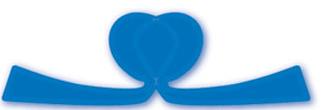 Zamawiający:Stowarzyszenie na rzecz Rozwoju 	Oświaty i Kultury „ALFA”
ul. Szkolna 7, 97-540 Gidle
NIP: 7722244117
KRS 0000234254
REGON 100036408
Tel. 507 118 928
E-mail: alfa97540@wp.plFormularz ofertowyNazwa Wykonawcy .......................................................................................................................................................................................................................................................................w ..................................................................  kod  ..............-.....................................................ul. .................................................................  nr     ....................................................................REGON .......................................................  NIP  ....................................................................Tel./fax.   …………………….………………………………………………………………...e-mail: ………………………..…………………………………….………………………….Odpowiadając na zaproszenie do złożenia oferty na: „Modernizacja świetlicy wiejskiej w miejscowości Piaski”1. Oferuję wykonanie usługi/dostawy/roboty budowlanej* będącej przedmiotem zamówienia, zgodnie z wymogami opisu przedmiotu zamówienia:1.1.  za cenę:w kwocie netto złotych: ..............................................................(słownie: .........................................................................................)w kwocie brutto złotych: ............................................................(słownie: ........................................................................................)      w tym podatek VAT w wysokości ...... %, to jest w kwocie złotych: .......................................        (słownie: .......................................................................................)2. Oświadczam, że:Zapoznałem/am się z opisem przedmiotu zamówienia i nie wnosimy zastrzeżeń;Akceptujemy warunki umowy załączonej do zapytania ofertowego i nie wnosimy do nich uwag. W przypadku wybrania naszej oferty zobowiązujemy się do zawarcia umowy na wyżej wymienionych warunkach w miejscu i terminie wyznaczonym przez Zamawiającego;jestem uprawniony do występowania w obrocie prawnym, zgodnie z wymaganiami ustawowymi;posiadam uprawnienia niezbędne do wykonania określonych prac lub czynności, jeżeli ustawy nakładają obowiązek posiadania takich uprawnień;posiadam niezbędną wiedzę i doświadczenie, potencjał ekonomiczny i techniczny,                    a także pracowników zdolnych do wykonania niniejszego zamówienia;znajduję się w sytuacji ekonomicznej i finansowej zapewniającej wykonanie przedmiotowego zamówienia.3. Oświadczam, że cena podana w ofercie jest obowiązująca w całym okresie trwania zlecenia
i zawiera wszystkie koszty i składniki związane z wykonaniem zamówienia jakie ponosi Zamawiający.4. W załączeniu przedkładam następujące dokumenty:……………………………………………………………………………………………………………………………………………………………………Dane osoby wyznaczonej do kontaktu  z Zamawiającym:Imię i Nazwisko ………………………………………………………..........……….Adres …………………………………………………………………………...….…Telefon ………………………………………….Fax ……………………..........…...E-mail………………………………………...............................................................* niepotrzebne skreślić_____________________ 			             _________________________________               data						                   podpis wykonawcy,  lub                                                                                                                                                       osoby upoważnionej do                                                                                                                                reprezentowania Wykonawcy